Monday  Engaged	6,336Answered	771Unanswered	246Tuesday Engaged 	2,142Answered	664Unanswered	160		WednesdayEngaged	1,855Answered	560Unanswered	139ThursdayEngaged	1,503	Answered	608Unanswered	168	Friday  Engaged	1,337Answered	604		Unanswered	115	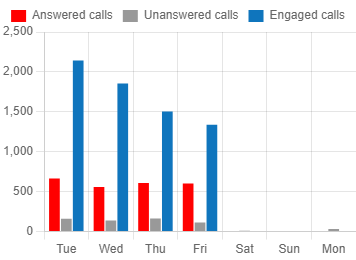 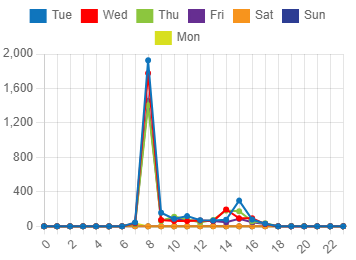 